Logging into GPYou will first login to the RDP, the icon looks similar to this and you will use your Citrix/Navision login that you used to login when we were on Navision.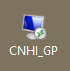 Once logged in you will see an icon like this: This is your Great Plains login and will be newly assigned to you. 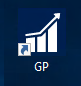 If you have issues logging into Step 1 (RDP) email support at support@cnhi.comIf you have issues logging into Step 2 (GP) email Michelle Talerico @ mtalerico@cnhi.com